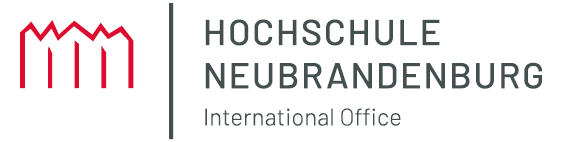 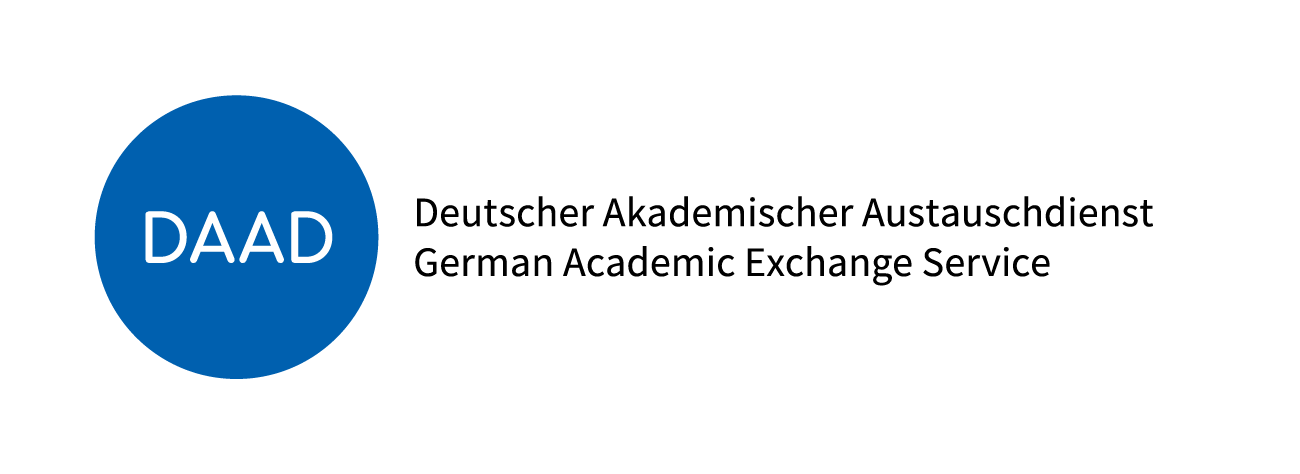                                PROMOS Lernvereinbarung 
                         Studierendenmobilität für:    Studium   
                                                                                                                          Praktikum
Hochschuljahr 20__/20__


Vor der Mobilität                                      Verpflichtung der drei Parteien
Während der MobilitätVerpflichtung der drei ParteienNach der Mobilität
Student/inNameNameNameNameVornameVornameGeburtsdatumStaatsangehörigkeitStaatsangehörigkeit
Student/in
Student/in
Geschlecht
GeschlechtStudienzyklusStudienzyklusStudienzyklus
Studiengang
Studiengang
Studiengang
Studiengang
Student/in      Bachelor     Master      Bachelor     Master      Bachelor     MasterEntsendendeHochschuleNameNameNameLandLandName der administrativen Kontaktperson; Email; TelefonName der administrativen Kontaktperson; Email; TelefonName der administrativen Kontaktperson; Email; TelefonName der administrativen Kontaktperson; Email; TelefonEntsendendeHochschuleHochschule NeubrandenburgHochschule NeubrandenburgHochschule NeubrandenburgDeutschlandDeutschland
Aufnehmende Hochschule/
InstitutionNameNameNameFachbereich/AbteilungFachbereich/AbteilungStadt, LandAdministrative Kontaktperson; Email; TelefonAdministrative Kontaktperson; Email; TelefonAdministrative Kontaktperson; Email; Telefon
Aufnehmende Hochschule/
Institution
ANGABEN ZUM BEANTRAGEN STUDIENGANG IM AUSLAND/LERNVEREINBARUNG
ANGABEN ZUM BEANTRAGEN STUDIENGANG IM AUSLAND/LERNVEREINBARUNG
ANGABEN ZUM BEANTRAGEN STUDIENGANG IM AUSLAND/LERNVEREINBARUNG
ANGABEN ZUM BEANTRAGEN STUDIENGANG IM AUSLAND/LERNVEREINBARUNG
ANGABEN ZUM BEANTRAGEN STUDIENGANG IM AUSLAND/LERNVEREINBARUNG
ANGABEN ZUM BEANTRAGEN STUDIENGANG IM AUSLAND/LERNVEREINBARUNG
ANGABEN ZUM BEANTRAGEN STUDIENGANG IM AUSLAND/LERNVEREINBARUNG
ANGABEN ZUM BEANTRAGEN STUDIENGANG IM AUSLAND/LERNVEREINBARUNG
ANGABEN ZUM BEANTRAGEN STUDIENGANG IM AUSLAND/LERNVEREINBARUNG
ANGABEN ZUM BEANTRAGEN STUDIENGANG IM AUSLAND/LERNVEREINBARUNGKurscode
(falls vorhanden) 
und Seite des InformationspaketsKurscode
(falls vorhanden) 
und Seite des Informationspakets
Kursname
(wie im Informationspaket angegeben)

Kursname
(wie im Informationspaket angegeben)

Kursname
(wie im Informationspaket angegeben)

Kursname
(wie im Informationspaket angegeben)

Kursname
(wie im Informationspaket angegeben)

Kursname
(wie im Informationspaket angegeben)

Kursname
(wie im Informationspaket angegeben)

Anzahl der ECTS-PunkteEine gerechte Übersetzung der Noten muss sichergestellt sein und der/die Student/in wurde über die Methodik informiert.
Setzen Sie diese Liste ggf. auf einem separaten Blatt fort.Eine gerechte Übersetzung der Noten muss sichergestellt sein und der/die Student/in wurde über die Methodik informiert.
Setzen Sie diese Liste ggf. auf einem separaten Blatt fort.Eine gerechte Übersetzung der Noten muss sichergestellt sein und der/die Student/in wurde über die Methodik informiert.
Setzen Sie diese Liste ggf. auf einem separaten Blatt fort.Eine gerechte Übersetzung der Noten muss sichergestellt sein und der/die Student/in wurde über die Methodik informiert.
Setzen Sie diese Liste ggf. auf einem separaten Blatt fort.Eine gerechte Übersetzung der Noten muss sichergestellt sein und der/die Student/in wurde über die Methodik informiert.
Setzen Sie diese Liste ggf. auf einem separaten Blatt fort.Eine gerechte Übersetzung der Noten muss sichergestellt sein und der/die Student/in wurde über die Methodik informiert.
Setzen Sie diese Liste ggf. auf einem separaten Blatt fort.Eine gerechte Übersetzung der Noten muss sichergestellt sein und der/die Student/in wurde über die Methodik informiert.
Setzen Sie diese Liste ggf. auf einem separaten Blatt fort.Eine gerechte Übersetzung der Noten muss sichergestellt sein und der/die Student/in wurde über die Methodik informiert.
Setzen Sie diese Liste ggf. auf einem separaten Blatt fort.Eine gerechte Übersetzung der Noten muss sichergestellt sein und der/die Student/in wurde über die Methodik informiert.
Setzen Sie diese Liste ggf. auf einem separaten Blatt fort.Eine gerechte Übersetzung der Noten muss sichergestellt sein und der/die Student/in wurde über die Methodik informiert.
Setzen Sie diese Liste ggf. auf einem separaten Blatt fort. Wir bestätigen, dass die vorgeschlagene Lernvereinbarung genehmigt ist. Wir bestätigen, dass die vorgeschlagene Lernvereinbarung genehmigt ist. Wir bestätigen, dass die vorgeschlagene Lernvereinbarung genehmigt ist. Wir bestätigen, dass die vorgeschlagene Lernvereinbarung genehmigt ist. Wir bestätigen, dass die vorgeschlagene Lernvereinbarung genehmigt ist.VerpflichtungNameEmailOrt, DatumUnterschriftStudent*in                                                                                           Entsendende Institution: Hochschule Neubrandenburg                                                                                           Entsendende Institution: Hochschule Neubrandenburg                                                                                           Entsendende Institution: Hochschule Neubrandenburg                                                                                           Entsendende Institution: Hochschule Neubrandenburg                                                                                           Entsendende Institution: Hochschule NeubrandenburgFachbereichskoordinator*inHochschulkoordinator*in (International Office)                                                                                                                Aufnehmende Institution                                                                                                                Aufnehmende Institution                                                                                                                Aufnehmende Institution                                                                                                                Aufnehmende Institution                                                                                                                Aufnehmende InstitutionFachbereichskoordinator*in/Fachbetreuer*inHochschulkoordinator*in (wenn zutreffend)
ÄNDERUNGEN AM URSPRÜNGLICH VORGESCHLAGENEN STUDIENPROGRAMM/LERNVEREINBARUNG
(nur auszufüllen, wenn zutreffend)
ÄNDERUNGEN AM URSPRÜNGLICH VORGESCHLAGENEN STUDIENPROGRAMM/LERNVEREINBARUNG
(nur auszufüllen, wenn zutreffend)
ÄNDERUNGEN AM URSPRÜNGLICH VORGESCHLAGENEN STUDIENPROGRAMM/LERNVEREINBARUNG
(nur auszufüllen, wenn zutreffend)
ÄNDERUNGEN AM URSPRÜNGLICH VORGESCHLAGENEN STUDIENPROGRAMM/LERNVEREINBARUNG
(nur auszufüllen, wenn zutreffend)
ÄNDERUNGEN AM URSPRÜNGLICH VORGESCHLAGENEN STUDIENPROGRAMM/LERNVEREINBARUNG
(nur auszufüllen, wenn zutreffend)Kurscode
(falls vorhanden) und Seite des Informationspakets
Kursname
(wie im Informationspaket angegeben)
Gelöschte  LerneinheitHinzugefügte  Lerneinheit
Anzahl der ECTS-PunkteSetzen Sie diese Liste ggf. auf einem separaten Blatt fort.Setzen Sie diese Liste ggf. auf einem separaten Blatt fort.Setzen Sie diese Liste ggf. auf einem separaten Blatt fort.Setzen Sie diese Liste ggf. auf einem separaten Blatt fort.Setzen Sie diese Liste ggf. auf einem separaten Blatt fort.            Wir bestätigen dass die Änderungen des vorgeschlagenen Studiengangs/der Studienvereinbarung genehmigt sind.            Wir bestätigen dass die Änderungen des vorgeschlagenen Studiengangs/der Studienvereinbarung genehmigt sind.            Wir bestätigen dass die Änderungen des vorgeschlagenen Studiengangs/der Studienvereinbarung genehmigt sind.            Wir bestätigen dass die Änderungen des vorgeschlagenen Studiengangs/der Studienvereinbarung genehmigt sind.            Wir bestätigen dass die Änderungen des vorgeschlagenen Studiengangs/der Studienvereinbarung genehmigt sind.VerpflichtungNameEmailOrt, DatumUnterschriftStudent*inFachbereichskoordinator*in an der entsendenden InstitutionFachbereichskoordinator*in/ Fachbetreuer*in an der aufnehmenden Institution
 ABGESCHLOSSENES STUDIENPROGRAMM – ERZIELTE LEISTUNGEN
 (nur bei Bedarf auszufüllen)
 ABGESCHLOSSENES STUDIENPROGRAMM – ERZIELTE LEISTUNGEN
 (nur bei Bedarf auszufüllen)
 ABGESCHLOSSENES STUDIENPROGRAMM – ERZIELTE LEISTUNGEN
 (nur bei Bedarf auszufüllen)
 ABGESCHLOSSENES STUDIENPROGRAMM – ERZIELTE LEISTUNGEN
 (nur bei Bedarf auszufüllen)
 ABGESCHLOSSENES STUDIENPROGRAMM – ERZIELTE LEISTUNGEN
 (nur bei Bedarf auszufüllen)
 ABGESCHLOSSENES STUDIENPROGRAMM – ERZIELTE LEISTUNGEN
 (nur bei Bedarf auszufüllen)Kurscode
(falls vorhanden) und Seite des Informationspakets
 Kursname
(wie im Informationspaket angegeben)

 Kursname
(wie im Informationspaket angegeben)

 Kursname
(wie im Informationspaket angegeben)

 Anzahl der ECTS-PunkteLokale       Note             Setzen Sie diese Liste ggf. auf einem separaten Blatt fort.             Setzen Sie diese Liste ggf. auf einem separaten Blatt fort.             Setzen Sie diese Liste ggf. auf einem separaten Blatt fort.             Setzen Sie diese Liste ggf. auf einem separaten Blatt fort.             Setzen Sie diese Liste ggf. auf einem separaten Blatt fort.             Setzen Sie diese Liste ggf. auf einem separaten Blatt fort.
Aufenthaltsdauer an der aufnehmenden Institution/dem aufnehmenden Unternehmen

Aufenthaltsdauer an der aufnehmenden Institution/dem aufnehmenden Unternehmen

Aufenthaltsdauer an der aufnehmenden Institution/dem aufnehmenden Unternehmen

Aufenthaltsdauer an der aufnehmenden Institution/dem aufnehmenden Unternehmen

Aufenthaltsdauer an der aufnehmenden Institution/dem aufnehmenden Unternehmen

Aufenthaltsdauer an der aufnehmenden Institution/dem aufnehmenden Unternehmen
Name des/der Studenten/Studentin  oder Praktikanten/PraktikantinName des/der Studenten/Studentin  oder Praktikanten/PraktikantinName des/der Studenten/Studentin  oder Praktikanten/PraktikantinName des/der Studenten/Studentin  oder Praktikanten/PraktikantinName des/der Studenten/Studentin  oder Praktikanten/PraktikantinName des/der Studenten/Studentin  oder Praktikanten/PraktikantinAnschrift der aufnehmenden Institution/des aufnehmenden UnternehmensAnschrift der aufnehmenden Institution/des aufnehmenden UnternehmensAnschrift der aufnehmenden Institution/des aufnehmenden UnternehmensAnschrift der aufnehmenden Institution/des aufnehmenden UnternehmensAnschrift der aufnehmenden Institution/des aufnehmenden UnternehmensAnschrift der aufnehmenden Institution/des aufnehmenden UnternehmensBeginn- und Enddatum der Studienzeit/ des PraktikumsBeginn- und Enddatum der Studienzeit/ des PraktikumsVon [Tag/Monat/Jahr]Bis [Tag/Monat/Jahr]Bis [Tag/Monat/Jahr]Bis [Tag/Monat/Jahr]Beginn- und Enddatum der Studienzeit/ des PraktikumsBeginn- und Enddatum der Studienzeit/ des PraktikumsUnterschrift des Betreuers/der Betreuerin an der aufnehmenden Institution/
Hochschule oder dem aufnehmenden UnternehmenUnterschrift des Betreuers/der Betreuerin an der aufnehmenden Institution/
Hochschule oder dem aufnehmenden UnternehmenDatum, Unterschrift, Stempel